JUNE  28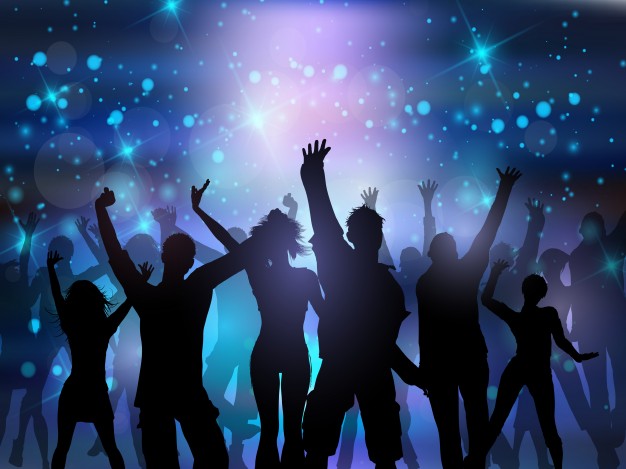 DANCE CLUB EVENINGSFIVE FANTASTIC FRIDAYS THIS SUMMER IN BINBROOKFamee Furlane of Hamilton3457 Hendershot Rd, Binbrook 905-541-4051Door charge $10 each (19 yrs +)Local Uber driver availableFREE PARKINGDancing8pm—1amhappy hour drink specials $4.008pm-9pmcomplimentary snacks
